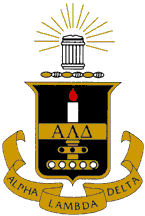 University Of Alabama ChapterScholarship ApplicationName:						CWID #:				
Major: Please list your UA campus activities including clubs, work, and/or research experiences:Please list your current community service activities:Please list honors, scholarships or awards that you have received while in college:List the courses that you took during Fall semester 2020:Fall 2020 GPA:______/4.0Short (100-150 words) Essay:Of the community service activities you listed above, which one was the most meaningful to you? Why?Only students joining Alpha Lambda Delta in Spring 2022 are eligible for scholarship consideration.Completed applications are due by Friday, March 11th to the Office of Undergraduate Admissions (203 Student Services).  Please direct any questions to John Richardson, ALD President, at jmrichardson7@crimson.ua.edu or Jeremy Reid, ALD advisor, at jeremy.reid@ua.edu. 